К Ы В К Ö Р Т Ö Д                   Р Е Ш Е Н И Е                           от 14 ноября 2014 года                                                                                   № III-17/1(Республика Коми, Ижемский район, с.Кипиево)ОБ УСТАНОВЛЕНИИ НАЛОГА НА ИМУЩЕСТВО ФИЗИЧЕСКИХ ЛИЦ НА ТЕРРИТОРИИ СЕЛЬСКОГО ПОСЕЛЕНИЯ «КИПИЕВО»В соответствии с Налоговым кодексом Российской Федерации, Федеральным законом от 06.10.2003 № 131-ФЗ «Об общих принципах организации местного самоуправления в Российской Федерации», Законом Республики Коми от 27.10.2014  № 123-РЗ «О единой дате начала применения на территории Республики Коми  порядка определения налоговой базы по налогу на имущество физических лиц исходя из кадастровой стоимости объектов налогообложения», Уставом муниципального образования сельского поселения «Кипиево» Совет сельского поселения «Кипиево»РЕШИЛ:Установить и ввести в действие с 1 января 2015 года на территории сельского поселения «Кипиево» налог на имущество физических лиц (далее соответственно – налог, налогоплательщик).Установить налоговые ставки исходя из кадастровой стоимости объекта налогообложения в следующих размерах:0,3 процентов в отношении:а) жилых домов, жилых помещений;б) объектов незавершенного строительства в случае, если проектируемым назначением таких объектов является жилой дом;в) единых недвижимых комплексов, в состав которых входит хотя бы одно жилое помещение (жилой дом);г) гаражей и машино-мест;д) хозяйственных строений или сооружений, площадь каждого из которых не превышает 50 квадратных метров и которые расположены на земельных участках, предоставленных для ведения личного подсобного, дачного хозяйства, огородничества, садоводства или индивидуального жилищного строительства;2 процентов в отношении:а) объектов налогообложения, включенных в перечень, определяемый в соответствии с пунктом 7 статьи 378.2 Налогового кодекса Российской Федерации;б) объектов налогообложения, предусмотренных абзацем вторым пункта 10 статьи 378.2 Налогового кодекса Российской Федерации;в) объектов налогообложения, кадастровая стоимость каждого из которых превышает 300 миллионов рублей;3) 0,5 процента в отношении прочих объектов налогообложения.Право на налоговую льготу имеют налогоплательщики, указанные в пункте 1 статьи 407 Налогового кодекса Российской Федерации.Налоговая льгота предоставляется в порядке, предусмотренном статьей 407 Налогового кодекса Российской Федерации.	4.  Настоящее решение подлежит официальному опубликованию в районной газете «Новый Север».	5. Настоящее решение вступает в силу с 1 января 2015 года, но не ранее чем по истечении одного месяца со дня его официального опубликования.	6. Признать утратившими силу Решения Совета сельского поселения «Кипиево» от 19.11.2010 № II-17/1 «О налоге на имущество физических лиц» и от 22.12.2010 № II-18/1 «О внесении изменений в решение Совета сельского поселения «Кипиево» от 19.11.2010 № II-17/1 «О налоге на имущество физических лиц».Глава сельскогопоселения «Кипиево»                                        А.А.Ануфриев"Кипиево"сикт овмöдчöминсаСöвет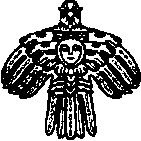 Советсельского поселения"Кипиево"